OCENA STANU I POTENCJAŁU ROZWOJOWEGO FIRMYProszę o wskazanie branży (jednej głównej) Państwa działalności:Proszę podać liczbę lat funkcjonowania firmy:Proszę określić główny rynek, na którym działa Państwa firma:Proszę określić pozycję rynkową Państwa firmy.Proszę podać liczbę zatrudnionych osób w Państwa firmie.Gdzie zlokalizowani są główni konkurenci? (jedna odpowiedź)Kto jest właścicielem przedsiębiorstwa? Gdzie znajduje się siedziba firmy?Czy Państwa firmę można określić jako firmę rodzinną? FIRMA RODZINNA - to podmiot gospodarczy, w którym: pracuje co najmniej dwóch członków rodziny lub osób ze sobą spokrewnionych, przynajmniej jedna z nich ma wpływ na zarządzanie przedsiębiorstwem, do rodziny lub osób ze sobą spokrewnionych należy ponad 50% udziałów przedsiębiorstwa. Podmioty funkcjonujące w formie jednoosobowej działalności gospodarczej są zaliczane do przedsiębiorstw rodzinnych, o ile zatrudniają pracowników.Jak Państwa zdaniem w ciągu ostatnich trzech lat zmieniła się w firmie:Czy w Państwa firmie w perspektywie najbliższych lat rozważana jest możliwość:Czy w Państwa firmie obecnie istnieje zagrożenie utraty płynności finansowej?Co może stanowić największe zagrożenie utraty płynności finansowej? Można wskazać wiele odpowiedziJakie może Pan/Pani wskazać inne największe zagrożenie utraty płynności finansowej? Czy wspieracie Państwo lokalne inicjatywy społeczne poprzez? (1 – nie, 2 – sporadycznie/zdarzyło się, 3 – często/regularnie się zdarza)Jak oceniacie Państwo zagrożenia w działalności Państwa firmyInne bardzo znaczące czynniki i zagrożenia dla funkcjonowania i rozwoju firmyJakie znaczenie dla działalności Państwa firmy mają następujące potencjalne cele jej działalności?OCENA ISTNIEJĄCYCH WARUNKÓW ORAZ POTRZEB/OCZEKIWAŃ PRZEDSIĘBIORCÓWProszę ocenić Starachowice  jako miejsce do prowadzenia działalności gospodarczej?Proszę ocenić warunki prowadzenia działalności gospodarczej w mieścieJakie znaczenie dla rozwoju Państwa firmy i osiągania sukcesu mają wymienione poniżej czynniki dotyczące otoczenia lokalnego miasta?Jakie inne czynniki mają znaczenie dla rozwoju Państwa przedsiębiorstwa i osiągania sukcesu? Proszę wymienićJakie znaczenie dla rozwoju Państwa firmy i osiągania sukcesu mają wymienione poniżej czynniki odnoszące się do otoczenia lokalnego miasta?Jakie inne czynniki mają znaczenie dla rozwoju Państwa przedsiębiorstwa i osiągania sukcesu? Proszę wymienićProszę określić stosunek władz lokalnych do przedsiębiorców i inwestorów lokalnychProszę ocenić lokalne uwarunkowania rozwoju przedsiębiorczości:OCENA MOŻLIWOŚCI WSPÓŁDZIAŁANIA/WSPÓŁPRACYJakie znaczenie dla rozwoju Państwa firmy i osiągania sukcesu mają wymienione poniżej czynniki - możliwości wsparcia działalności ze strony samorządu lub otoczenia biznesu?Jakie inne czynniki - możliwości wsparcia działalności ze strony samorządu lub otoczenia biznesu mają znaczenie dla rozwoju Państwa przedsiębiorstwa i osiągania sukcesu? Proszę wymienićW jakich obszarach bylibyście państwo zainteresowani współpracą z lokalnymi instytucjami publicznymi? W jakich innych obszarach bylibyście Państwo zainteresowani współpracą? Proszę wymienićDZIĘKUJEMY ZA WYPEŁNIENIE KWESTIONARIUSZA!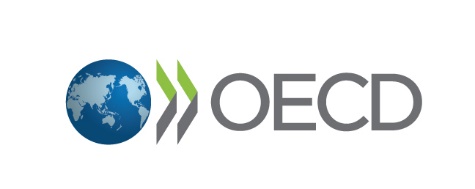 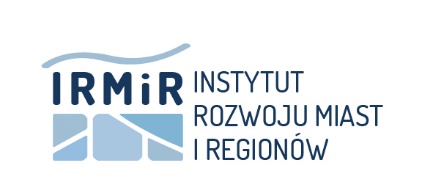 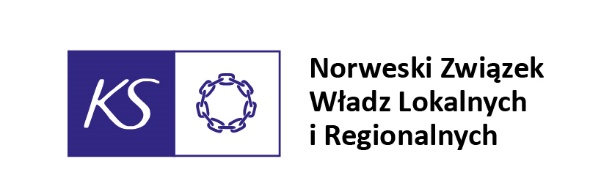 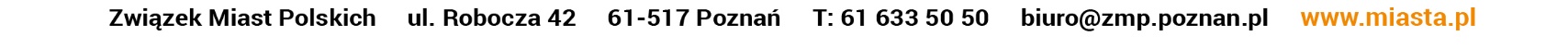 UsługiHandelTransportRolnictwoPrzemysłInna (jaka?)………Mniej niż rok1-5 lat6-10 lat11-20 latWięcej niż 20 latLokalnyregionalnykrajowymiędzynarodowyANasza firma dopiero buduje pozycję, rozpoczyna działalnośćBNasza firma jest jednym z wielu o podobnym, niewielkim udziale w rynkuCNasza firma ma znaczny udział w rynkuDNasza firma posiada dominującą pozycję - kreuje rynek (lider rynku)Nie zatrudniam pracowników1-910-4950-249250 i więcejLokalnie (w mieście)Na terenie krajuNa terenie EuropyPoza EuropąNie mamy konkurencji    mieszkaniec/mieszkanka miasta    mieszkaniec/mieszkanka innej miejscowościNa terenie miastaPoza miastem, ale na terenie województwaW Polsce w innym województwieZa granicą    TAK    NIEProszę zaznaczyć właściwą odpowiedź. Wprowadzone symbole oznaczają 1 – nastąpiło znaczne zmniejszenie/ pogorszenie, 2 – niewielkie zmniejszenie/pogorszenie, 3- utrzymanie się na porównywalnym poziomie, 4 – niewielkie zwiększenie/niewielka poprawa, 5 – znaczne zwiększenie/znaczna poprawa.ALiczba zatrudnionych pracowników12345BLiczba obsłużonych klientów12345CLiczba kooperantów, dostawców12345DKondycja finansowa12345EWartość aktywów obrotowych12345FWartość kapitału własnego12345GWartość nakładów inwestycyjnych12345HPozycja konkurencyjna na rynku12345Proszę zaznaczyć przy każdym wariancie właściwą odpowiedźTAKNIENIEWIEMAPrzekazania firmy członkom rodziny,BPrzekazania na zewnątrz (outsourcing) wybranych obszarów działalności firmyCCałkowitej zmiany podstawowego profilu działalności,DRozszerzenia rodzaju prowadzonych działalności przez firmę, przy zachowaniu dotychczasowego głównego profiluEOgraniczenia liczby prowadzonych rodzajów działalnościFZmiany siedzibyGWejścia na nowy rynek sprzedaży (ekspansja geograficzna)HZawieszenia działalnościILikwidacji działalnościJUtrzymania dotychczasowej strategii firmy na rynku, bez wprowadzania zmian    Tak    Nie    Nie wiemAduże wahania kursów walutBzałamanie popytu na produkty (wyroby i usługi)Cpogorszenie kondycji finansowej klientów (opóźnienia w płatności)Dzadłużenie przedsiębiorstwa (np. obciążeń kredytowych)Eznaczne nakładów inwestycyjnych ponoszonych przez przedsiębiorstwoFzarządzanie kapitałem obrotowym polegającym na zamrażaniu aktywów obrotowych (zwiększaniu się stanu zapasów, przy mniejszym wzroście produkcji)Gproblemy kadroweABiorę bezpośredni udział w lokalnych inicjatywach społecznych123BWspieram (finansowo, organizacyjnie, lokalowo, sprzętowo) lokalne inicjatywy społeczne.123CAktywnie uczestniczę w lokalnej organizacji społecznej i organizowanych z jej udziałem lokalnych inicjatywach społecznych.123DAktywnie uczestniczę w organizacji skupiającej lokalnych przedsiębiorców i organizowanych z jej udziałem lokalnych inicjatywach społecznych.123Proszę zaznaczyć właściwą odpowiedź w odniesieniu do wymienionych poniżej kategorii. Wprowadzone symbole oznaczają poziom oceny: 1 –uniemożliwia rozwój mojej firmy i stanowi zagrożenie dla dalszego funkcjonowania mojej firmy 2 – stanowi duże zagrożenie dla funkcjonowania i rozwoju mojej firmy 3 – stanowi małe zagrożenie dla funkcjonowania i rozwoju mojej firmy, 4 - nie odczuwam jako zagrożeniaABrak lub niewystarczające przygotowanie w rodzinie sukcesora gotowego do przejęcia w przyszłości firmy1234BNiedostateczna dostępność pracowników1234COgraniczona dostępność przestrzeni dla działalności gospodarczej1234DDeficyt umiejętności zarządczych 1234ENiedostateczne umiejętności współdziałania z innymi przedsiębiorcami1234FNiedostateczne umiejętności współdziałania z instytucjami otoczenia biznesu i administracji publicznej1234GNiedostateczna dostępność transportowa i komunikacyjna1234HTrudności w dostępie do nowych technologii1234INiewystarczająca dostępność instytucji publicznych i komercyjnych oferujących usługi pożyczkowe, poręczeniowe, kapitał1234JWzrost kosztów działalności gospodarczej (energia, praca, czynsz)1234KUzależnienie od ograniczonego popytu i lokalnego rynku zbytu1234LKonkurencja globalnych korporacji1234Proszę zaznaczyć właściwą odpowiedź. Wprowadzone symbole oznaczają poziom wpływu wymienionych czynników: 1 – bardzo małe, 2 –małe, 3 – średnie, 4 – duże, 5 – bardzo duże (kluczowe); 0 – nie mam zdaniaAUtrzymanie istnienia przedsiębiorstwa w długim okresie123450BUtrzymanie niezależności przedsiębiorstwa od podmiotów trzecich123450CMinimalizacja ryzyka ekonomicznego123450DDługookresowy wzrost wartości przedsiębiorstwa123450EZapewnienie dużego tempa wzrostu przedsiębiorstwa123450FPrzekazanie przedsiębiorstwa następnej generacji rodziny przedsiębiorcy123450GUtrzymanie bądź stworzenie miejsc pracy123450HTworzenie majątku bądź zapewnienie wysokiego standardu życia głównego przedsiębiorcy bądź rodziny przedsiębiorcy123450IŚcisłe, długotrwałe związki z podmiotami trzecimi123450JRozpowszechnienie systemu wartości głównego właściciela bądź rodziny przedsiębiorcy oraz utrzymanie tradycji rodzinnych123450KKrótkookresowa maksymalizacja zysków123450LZatrudnienie członków rodziny w przedsiębiorstwie123450bardzo dobrzedobrzeani dobrze, ani źledostateczniebardzo źleProszę zaznaczyć właściwą odpowiedź. Wprowadzone symbole oznaczają 1 – bardzo źle, 2 – dostatecznie, 3- ani dobrze, ani źle, 4 – dobrze 5 – bardzo dobrzeADostępność wykwalifikowanych pracowników,12345BDostępność bazy lokalowej, terenów inwestycyjnych,12345CInfrastruktura techniczna (media, sieci, drogi, parkingi),12345DNiskie podatki lokalne,12345EDostępność komunikacyjna i transportowa w mieście, 12345FMała konkurencja w postaci dużych zagranicznych koncernów/firm,12345GGotowe plany zagospodarowania przestrzennego, przyjazne inwestorom 12345HIntensywne działania promujące lokalną gospodarkę ze strony władz miasta,12345IWsparcie informacyjne w gminie na temat warunków prowadzenia działalności gospodarczej w mieście 12345JŁatwość w załatwianiu spraw w urzędzie miasta, 12345KMożliwość wymiany doświadczeń, nawiązywania kontaktów, współpracy z innymi przedsiębiorcami,  12345LDostęp do wiedzy o innowacjach i nowych technologiach, niezbędnych do rozwoju firm,12345Proszę zaznaczyć właściwą odpowiedź. Wprowadzone symbole oznaczają poziom wpływu wymienionych czynników: 1 – zupełnie nieistotny, 2 – raczej nieistotny, 3 – neutralny, 4 – raczej istotny, 5 – zdecydowanie istotny (kluczowy)ADostępność lokalnych ośrodków edukacyjnych i szkoleniowych12345BOdpowiedni poziom świadczonych usług telekomunikacyjnych (m.in. w zakresie telefonii stacjonarnej, komórkowej, dostępu do internetu poprzez łącza szerokopasmowe)12345COdpowiednie wyposażenie w infrastrukturę społeczną (w zakresie zdrowia, edukacji, kultury, sportu)12345DOdpowiedni poziom bezpieczeństwa publicznego (warunków i instytucji chroniących życie i majątek obywateli)12345EAtrakcyjne ceny wynajmu nieruchomości i ich dostępność na tle innych terenów12345FFunkcjonowanie specjalnych stref ekonomicznych12345GNapływ kapitału zagranicznego i wzrost znaczenia korporacji międzynarodowych12345HPopyt na towary i usługi oferowane przez Państwa przedsiębiorstwo (lokalny rynek zbytu)12345IPrzychylność społeczności lokalnej wobec Państwa przedsiębiorstwa; dobre relacje ze społecznością lokalną, trwała sieć kontaktów i więzi społecznych12345Proszę zaznaczyć właściwą odpowiedź. Wprowadzone symbole oznaczają poziom wpływu wymienionych czynników: 1 – zupełnie nieistotny, 2 – raczej nieistotny, 3 – neutralny, 4 – raczej istotny, 5 – zdecydowanie istotny(kluczowy); AOpracowany i uchwalony miejscowy plan zagospodarowania przestrzennego12345BOpracowany i uchwalony miejscowy plan rozwoju gospodarczego / rozwoju przedsiębiorczości12345CSprawnie funkcjonujące organy administracji publicznej i samorządowej12345DDostępność informacji ze strony jednostek samorządowych na temat przetargów oraz formalności realizowanych w wydziałach tych jednostek12345EDostępność informacji ze strony jednostek samorządowych dot. zasobów nieruchomości, zasad gospodarowania lokalami użytkowymi12345FMożliwość korzystania z lokalnych biur rachunkowo-księgowych12345GMożliwość korzystania z lokalnych podmiotów świadczących usługi informatyczne, serwis techniczny12345HMożliwość korzystania z lokalnych podmiotów świadczących usługi doradcze i szkoleniowe wspierające zakładanie i prowadzenie działalności gospodarczej, a także usługi w zakresie marketingu i promocji12345IMożliwość korzystania z lokalnych firm doradczych w zakresie pozyskiwania środków unijnych i innych źródeł finansowania zewnętrznego12345JMożliwość kontaktów i współpracy z innymi przedsiębiorcami w ramach zrzeszeń przedsiębiorców (stowarzyszeń zawodowych, izb gospodarczych, fundacji)12345bardzo nieżyczliwynieżyczliwyobojętnyżyczliwybardzo życzliwyProszę zaznaczyć właściwą odpowiedź. Wprowadzone symbole oznaczają 1 – bardzo źle, 2 – dostatecznie, 3- ani dobrze, ani źle, 4 – dobrze 5 – bardzo dobrzeAsprawność (skuteczność i szybkość) działania administracji lokalnej przy załatwianiu spraw firmy12345Bnastawienie lokalnej społeczności do przedsiębiorców (szacunek, docenienie)12345Cdostęp do informacji o planach zagospodarowania terenu12345Ddostęp do informacji o zamówieniach publicznych (przetargach)12345Edostęp do informacji dot. zasobów nieruchomości oraz zasad gospodarowania lokalami użytkowymi12345Fdostęp do informacji o możliwym do uzyskania wsparciu ze strony władz publicznych i instytucji otoczenia biznesu (środki pomocowe, doradztwo)12345Gpoziom integracji/współpracy lokalnego środowiska przedsiębiorców12345Hdostępność i otwartość na kontakt ze strony lokalnych władz w sprawach rozwoju Państwa firmy i miasta12345Proszę zaznaczyć właściwą odpowiedź. Wprowadzone symbole oznaczają poziom wpływu wymienionych czynników: 1 – zupełnie nieistotny, 2 – raczej nieistotny, 3 – neutralny, 4 – raczej istotny, 5 – zdecydowanie istotny(kluczowy); AMożliwość otrzymania pomocy od jednostek samorządu terytorialnego w staraniu się o środki finansowe z funduszy unijnych (np. dzięki bieżącemu upowszechnianiu informacji na temat dotacji i programów unijnych, organizacji szkoleń itp.)12345BMożliwość otrzymania pomocy od jednostek samorządu terytorialnego w zakresie doradztwa prawno-ekonomicznego (np. dzięki organizacji bezpłatnego poradnictwa prawnego, branżowego itp.)12345CMożliwość korzystania z ulg i zwolnień w podatkach lokalnych  12345DMożliwość otrzymania pomocy w ramach działalności na rzecz wspierania przedsiębiorczości, tzw. instytucji otoczenia biznesu (np. ośrodków przedsiębiorczości, centrów innowacji i transferu technologii, instytucji finansowych)12345EMożliwość otrzymania wsparcia z instytucji pośrednictwa pracy i przeciwdziałania bezrobociu (np. w zakresie staży, refundacji części kosztów za wynagrodzenia skierowanych do pracy bezrobotnych, doradztwa zawodowego, świadczeń aktywizacyjnych za zatrudnienie bezrobotnego)12345FPromocja osiągnieć lokalnych przedsiębiorców oraz ich produktów/usług12345GInicjowanie współpracy pomiędzy przedsiębiorcami12345HInicjowanie współpracy między przedsiębiorcami, a uczelniami, administracją publiczną i organizacjami pozarządowymi12345Proszę zaznaczyć właściwą odpowiedź w odniesieniu do wymienionych poniżej kategorii / obszarów współdziałania. Wprowadzone symbole oznaczają poziom wpływu wymienionych czynników: 1 - jestem zainteresowany dostępem do informacji, 2 – jestem zainteresowany doradztwem 3 – jestem zainteresowany aktywnym udziałem 4 – nie jestem zainteresowanyAPlanowanie przestrzenne i przygotowanie nowych terenów lub gotowych powierzchni dla prowadzenia działalności gospodarczej.1234B„Przywracanie do życia” (rewitalizacja) zaniedbanych obszarów miasta, obejmująca poprawę warunków prowadzenia działalności gospodarczej 1234CPozyskanie wykwalifikowanych pracowników poprzez współdziałanie ze szkołami średnimi i instytucjami kształcenia ustawicznego (przygotowanie dedykowanych programów kształcenia zawodowego, praktyki zawodowe, staże, lekcje przedsiębiorczości)1234DWykorzystanie środków Funduszu Pracy (podnoszenie kwalifikacji pracowników, staże, tworzenie nowych miejsc pracy, doposażanie nowych stanowisk pracy)1234EWspółdziałanie w sferze ochrony środowiska i gospodarki odpadami i wdrażanie rozwiązań energoefektywnych.1234FPomoc przy wejściu na zewnętrzne rynki (krajowe i zagraniczne), organizacja misji gospodarczych w miastach partnerskich, wspólny udział w targach i innych działaniach promocyjnych.1234GTworzenie wspólnych platform zakupowych i sprzedażowych oraz rozwijanie więzi kooperacyjnych (rozwijanie klastrów) z innymi lokalnymi firmami.1234HWspólne prowadzenie badań oraz wdrażanie nowych technologii1234IWdrożenie w firmie rozwiązań e-business (zarządzanie, sprzedaż, kooperacja), cyberbezpieczeństwa własności intelektualnej.1234JWspółdziałanie z instytucjami edukacyjnymi i uczelniami w zakresie podnoszenia kompetencji właścicieli i kadry zarządczej oraz badań.1234KWspółpraca firm przy realizacji zamówień publicznych miejscowych instytucji publicznych.1234LUłatwienie i poprawienie dostępu do usług wspierających rozwój lokalnych firm (np. Fundusz Pożyczkowy, doradztwo itp.)1234MPrzygotowanie wspólnie z innymi partnerami programu wsparcia i rozwoju firm w mieście.1234